»Tek podnebne solidarnosti«Prosimo Vas, če nam prijavnico lahko posredujete do 29. marca 2019. Prosimo, da nam izpolnjeno prijavnico pošljete po faksu: (01) 23 23 186 ali na jana.flajs@karitas.si  ali navadni pošti na: Slovenska karitas, Kristanova 1, 1000 Ljubljana, do navedenega datuma.Šola/vrtec (polni naslov):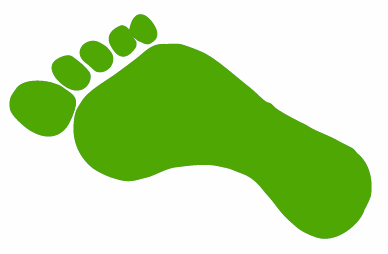 ____________________________________________________________________________________________________________________Ime in priimek kontaktne osebe: __________________________________E-mail kontaktne osebe:_________________________________________Tel. kontaktne osebe:___________________________________________ dovoljujemo, da nas na e-mail kontaktne osebe obveščate o akcijah in delavnicah namenjenih otrokom.(Od obvestil se lahko kadarkoli odjavite na info@karitas.si.)Če bi želeli prejeti  brezplačna didaktična gradiva za izvedbo delavnic, ki so podlaga »Teku podnebne solidarnosti« v fizični obliki, vas prosimo, da spodaj označite katera gradiva bi želeli  prejeti (vsako gradivo lahko prejmete v 1 kosu). Vsa gradiva – tudi druga kot navedena spodaj, so dostopna na http://www.karitas.si/mednarodna-pomoc/podnebne-spremembe1/gradiva-za-ucitelje/ :___ tematsko publikacijo »Živi preprosto in solidarno« z navodili za izvedbo delavnic,___ DVD s filmi (Zgodba dečka Nangira iz Kenije, film iz Zambije o globalnih posledicah podnebnih sprememb, »Zgodba deklice Rosene iz Zambije«, »Prihodnost je v naših rokah«) in PPT predstavitvijo,___ foto-govorico »Živi preprosto – v smeri podnebne pravičnosti«.Podpis kontaktne osebe: ___________________________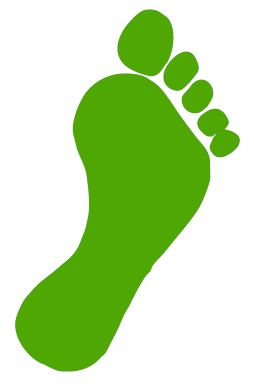 